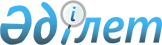 Махамбет аудандық мәслихатының 2013 жылғы 23 желтоқсандағы № 144 "2014-2016 жылдарға арналған аудандық бюджеті туралы" шешіміне өзгерістер мен толықтырулар енгізу туралы
					
			Күшін жойған
			
			
		
					Атырау облысы Махамбет аудандық мәслихатының 2014 жылғы 25 шілдедегі № 215 шешімі. Атырау облысының Әділет департаментінде 2014 жылғы 7 тамызда № 2957 болып тіркелді. Күші жойылды - Атырау облысы Махамбет аудандық мәслихатының 2015 жылғы 26 ақпандағы № 262 шешімімен      Ескерту. Күші жойылды - Атырау облысы Махамбет аудандық мәслихатының 26.02.2015 № 262 шешімімен.

      РҚАО ескертпесі.

      Құжаттың мәтінінде түпнұсқаның пунктуациясы мен орфографиясы сақталған.

      Қазақстан Республикасының 2008 жылғы 4 желтоқсандағы Бюджет кодексінің 109-бабына, "Қазақстан Республикасындағы жергілікті мемлекеттік басқару және өзін-өзі басқару туралы" Қазақстан Республикасының 2001 жылғы 23 қаңтардағы Заңының 6-бабына сәйкес, аудандық әкімдігінің 2014-2016 жылдарға арналған аудандық бюджетті нақтылау туралы ұсынысын қарап, аудандық мәслихат ШЕШІМ ҚАБЫЛДАДЫ:

      1. Аудандық мәслихаттың 2013 жылғы 23 желтоқсандағы №144 "2014-2016 жылдарға арналған аудандық бюджеті туралы" (нормативтік құқықтық актілерді мемлекеттік тіркеу тізілімінде №2834 нөмірімен тіркелген, 2014 жылғы 16 қаңтардағы аудандық "Жайық шұғыласы" газетінде жарияланған) шешіміне келесі өзгерістер мен толықтырулар енгізілсін:

      1) 1-тармақта:

      1) тармақшада:

      "5 086 125" деген сандар "5 212 907" деген сандармен ауыстырылсын;

      "13 876" деген сандар "17 689" деген сандармен ауыстырылсын;

      "3 606 125" деген сандар "3 729 094" деген сандармен ауыстырылсын;

      2) тармақшада:

      "5 095 737" деген сандар "5 222 819" деген сандармен ауыстырылсын;

      4) тармақша келесі редакцияда жазылсын:

      "4) қаржы активтерімен операциялар бойынша сальдо – 31 700 мың теңге, оның ішінде:

      қаржы активтерін сатып алу – 31 700 мың теңге;

      мемлекеттік қаржы активтерін сатудан түсетін түсімдер – 0 мың теңге;";

      2) 2-тармақта:

      бірінші абзацтағы "2 653 012" деген сандары "2 775 981" деген сандарымен ауыстырылсын;

      үшінші абзацтағы "105 096" деген сандары "125 691" деген сандарымен ауыстырылсын;

      алтыншы абзацтағы "19 873" деген сандары "73 011" деген сандарымен ауыстырылсын;

      сегізінші абзацтағы "124 661" деген сандары "129 340" деген сандарымен ауыстырылсын;

      тоғызыншы абзацтағы "794 295" деген сандары "826 249" деген сандарымен ауыстырылсын;

      он төртінші абзацтағы "76 128" деген сандары "75 304" деген сандарымен ауыстырылсын;

      он тоғызыншы абзацтағы "9 775" деген сандары "5 930" деген сандарымен ауыстырылсын;

      келесі мазмұндағы абзацтармен толықтырылсын:

      "Ұлы Отан соғысының ардагерлеріне коммуналдық шығындарын өтеуге -1 137 мың теңге;

      су бұрғыш каналы үшін 2 шлюз құрылысының жобалау-сметалық құжаттамасын жасақтауға - 4 000 мың теңге;

      білім беру ұйымдарын материалдық-техникалық жарақтандыруға - 8 290 мың теңге;

      мәдениет ұйымдарында өрттік дабыл қаққыш орнатуға - 3 845 мың теңге".

      6-тармақта:

      "29 600" деген сандар "25 600" деген сандармен ауыстырылсын.

      2. Көрсетілген шешімге 1 және 4 қосымшалары осы шешімнің 1 және 2 қосымшаларына сәйкес жаңа редакцияда жазылсын.

      3. Осы шешімнің орындалысына бақылау жасау аудандық мәслихаттың экономика және бюджет мәселелері жөніндегі тұрақты комиссияның төрайымына (Ш. Торбаева) жүктелсін.

      4. Осы шешім 2014 жылдың 1 қаңтарынан бастап қолданысқа енгізіледі.

 2014 жылға арналған аудандық бюджет Ауылдық округтер әкімдері аппараттарының бюджеттік бағдарламаларын қаржыландыру мөлшері      (мың теңге)

      кестенің жалғасы


					© 2012. Қазақстан Республикасы Әділет министрлігінің «Қазақстан Республикасының Заңнама және құқықтық ақпарат институты» ШЖҚ РМК
				Аудандық мәслихаттың кезекті

25-сессиясының төрағасы

В. Розинов

Аудандық мәслихаттың хатшысы

А. Құрманбаев

Махамбет аудандық мәслихаттың 2014 жылғы 25 шілдедегі кезекті 25–cессиясының № 215 шешіміне 1-қосымшаСанаты

Санаты

Санаты

Санаты

Сомасы, мың теңге

Сыныбы

Сыныбы

Сыныбы

Сомасы, мың теңге

Ішкі сыныбы

Ішкі сыныбы

Сомасы, мың теңге

Атауы

I. Кірістер

5212907

1

Салықтық түсімдер

1459323

01

Табыс салығы

311745

2

Жеке табыс салығы

311745

03

Әлеуметтік салық

118925

1

Әлеуметтік салық

118925

04

Меншікке салынатын салықтар

1015159

1

Мүлікке салынатын салықтар

963433

3

Жер салығы

15487

4

Көлік құралдарына салынатын салық

35920

5

Бірыңғай жер салығы

319

05

Тауарларға, жұмыстарға және қызметтерге салынатын ішкі салықтар

10854

2

Акциздер

1997

3

Табиғи және басқа да ресурстарды пайдаланғаны үшін түсетін түсімдер

2272

4

Кәсіпкерлік және кәсіби қызметті жүргізгені үшін алынатын алымдар

6475

5

Ойын бизнесіне салық

110

08

Заңдық мәнді іс-әрекеттерді жасағаны және (немесе) оған уәкілеттігі бар мемлекеттік органдар немесе лауазымды адамдар құжаттар бергені үшін алынатын міндетті төлемдер

2640

1

Мемлекеттік баж

2640

2

Салықтық емес түсімдер

6801

01

Мемлекеттік меншіктен түсетін кірістер

1996

1

Мемлекеттік кәсіпорындардың таза кірісі бөлігінің түсімдері

5

Мемлекет меншігіндегі мүлікті жалға беруден түсетін кірістер

1996

9

Мемлекет меншігінен түсетін басқа да кірістер

02

Мемлекеттік бюджеттен қаржыландырылатын мемлекеттік мекемелердің тауарларды (жұмыстарды, қызметтерді) өткізуінен түсетін түсімдер

1

Мемлекеттік бюджеттен қаржыландырылатын мемлекеттік мекемелердің тауарларды (жұмыстарды, қызметтерді) өткізуінен түсетін түсімдер

04

Мемлекеттік бюджеттен қаржыландырылатын, сондай-ақ Қазақстан Республикасы Ұлттық Банкінің бюджетінен (шығыстар сметасынан) ұсталатын және қаржыландырылатын мемлекеттік мекемелер салатын айыппұлдар, өсімпұлдар, санкциялар, өндіріп алулар

2957

1

Мұнай секторы ұйымдарынан түсетін түсімдерді қоспағанда, мемлекеттік бюджеттен қаржыландырылатын, сондай-ақ Қазақстан Республикасы Ұлттық Банкінің бюджетінен (шығыстар сметасынан) ұсталатын және қаржыландырылатын мемлекеттік мекемелер салатын айыппұлдар, өсімпұлдар, санкциялар, өндіріп алулар

2957

06

Өзге де салықтық емес түсімдер

1848

1

Өзге де салықтық емес түсімдер

1848

3

Негізгі капиталды сатудан түсетін түсімдер

17689

01

Мемлекеттік мекемелерге бекітілген мемлекеттік мүлікті сату

1250

1

Мемлекеттік мекемелерге бекітілген мемлекеттік мүлікті сату

1250

03

Жерді және материалдық емес активтерді сату

16439

1

Жерді сату

16439

4

Трансферттер түсімдері

3729094

02

Мемлекеттік басқарудың жоғары тұрған органдарынан түсетін трансферттер

3729094

2

Облыстық бюджеттен түсетін трансферттер

3729094

Функционалдық топ

Функционалдық топ

Функционалдық топ

Функционалдық топ

Сомасы, мың теңге

Әкімші

Әкімші

Әкімші

Сомасы, мың теңге

Бағдарлама

Бағдарлама

Сомасы, мың теңге

Атауы

II. Шығындар

5222819

01

Жалпы сипаттағы мемлекеттік қызметтер

298998

112

Аудан (облыстық маңызы бар қала) мәслихатының аппараты

14725

001

Аудан (облыстық маңызы бар қала) мәслихатының қызметін қамтамасыз ету жөніндегі қызметтер

14725

003

Мемлекеттік органның күрделі шығыстары

122

Аудан (облыстық маңызы бар қала) әкімінің аппараты

64695

001

Аудан (облыстық маңызы бар қала) әкімінің қызметін қамтамасыз ету жөніндегі қызметтер

59222

003

Мемлекеттік органның күрделі шығыстары

5473

123

Қаладағы аудан, аудандық маңызы бар қала, кент, ауыл, ауылдық округ әкімінің аппараты

164983

001

Қаладағы аудан, аудандық маңызы бар қала, кент, ауыл, ауылдық округ әкімінің қызметін қамтамасыз ету жөніндегі қызметтер

147662

022

Мемлекеттік органның күрделі шығыстары

4782

032

Ведомстволық бағыныстағы мемлекеттік мекемелерінің және ұйымдарының күрделі шығыстары

12539

459

Ауданның (облыстық маңызы бар қаланың) экономика және қаржы бөлімі

25314

003

Салық салу мақсатында мүлікті бағалауды жүргізу

330

010

Жекешелендіру, коммуналдық меншікті басқару, жекешелендіруден кейінгі қызмет және осыған байланысты дауларды реттеу

695

011

Коммуналдық меншікке түскен мүлікті есепке алу, сақтау, бағалау және сату

122

028

Коммуналдық меншікке мүлікті сатып алу

001

Ауданның (облыстық маңызы бар қаланың) экономикалық саясаттың қалыптастыру мен дамыту, мемлекеттік жоспарлау, бюджеттік атқару және коммуналдық меншігін басқару саласындағы мемлекеттік саясатты іске асыру жөніндегі қызметтер

24043

002

Ақпараттық жүйелер құру

015

Мемлекеттік органның күрделі шығыстары

124

472

Ауданның (облыстық маңызы бар қаланың) құрылыс, сәулет және қала құрылысы бөлімі

29281

040

Мемлекеттік органдардың объектілерін дамыту

29281

02

Қорғаныс

5965

122

Аудан (облыстық маңызы бар қала) әкімінің аппараты

5965

005

Жалпыға бірдей әскери міндетті атқару шеңберіндегі іс-шаралар

5965

122

Аудан (облыстық маңызы бар қала) әкімінің аппараты

006

Аудан (облыстық маңызы бар қала) ауқымындағы төтенше жағдайлардың алдын алу және оларды жою

03

Қоғамдық тәртіп, қауіпсіздік, құқықтық, сот, қылмыстық-атқару қызметі

2840

472

Ауданның (облыстық маңызы бар қаланың) құрылыс, сәулет және қала құрылысы бөлімі

066

Қоғамдық тәртіп пен қауіпсіздік объектілерін салу

458

Ауданның (облыстық маңызы бар қаланың) тұрғын үй-коммуналдық шаруашылығы, жолаушылар көлігі және автомобиль жолдары бөлімі

2840

021

Елді мекендерде жол жүрісі қауіпсіздігін қамтамасыз ету

2840

04

Білім беру

1901934

123

Қаладағы аудан, аудандық маңызы бар қала, кент, ауыл, ауылдық округ әкімінің аппараты

403025

004

Мектепке дейінгі тәрбие мен оқыту ұйымдарының қызметін қамтамасыз ету

305740

041

Мектепке дейінгі білім беру ұйымдарында мемлекеттік білім беру тапсырысын іске асыруға

97285

464

Ауданның (облыстық маңызы бар қаланың) білім бөлімі

28406

040

Мектепке дейінгі білім беру ұйымдарында мемлекеттік білім беру тапсырысын іске асыруға

28406

123

Қаладағы аудан, аудандық маңызы бар қала, кент, ауыл, ауылдық округ әкімінің аппараты

260

005

Ауылдық жерлерде балаларды мектепке дейін тегін алып баруды және кері алып келуді ұйымдастыру

260

464

Ауданның (облыстық маңызы бар қаланың) білім бөлімі

1470243

003

Жалпы білім беру

1357477

006

Балаларға қосымша білім беру

33722

001

Жергілікті деңгейде білім беру саласындағы мемлекеттік саясатты іске асыру жөніндегі қызметтер

9750

002

Ақпараттық жүйелер құру

004

Ауданның (облыстық маңызы бар қаланың) мемлекеттік білім беру мекемелерінде білім беру жүйесін ақпараттандыру

2600

005

Ауданның (облыстық маңызы бар қаланың) мемлекеттік білім беру мекемелер үшін оқулықтар мен оқу-әдістемелік кешендерді сатып алу және жеткізу

17235

007

Аудандық (қалалық) ауқымдағы мектеп олимпиадаларын және мектептен тыс іс-шараларды өткізу 

1151

012

Мемлекеттік органның күрделі шығыстары

015

Жетім баланы (жетім балаларды) және ата-аналарының қамқорынсыз қалған баланы (балаларды) күтіп-ұстауға қамқоршыларға (қорғаншыларға) ай сайынғы ақшалай қаражат төлемі

8646

019

Ауданның (облыстық маңызы бар қаланың) мемлекеттік білім беру мекемелеріне жұмыстағы жоғары көрсеткіштері үшін гранттарды табыс ету

020

Үйде оқытылатын мүгедек балаларды жабдықтармен, бағдарламалық қамтамасыз етумен қамту

067

Ведомстволық бағыныстағы мемлекеттік мекемелерінің және ұйымдарының күрделі шығыстары

39662

472

Ауданның (облыстық маңызы бар қаланың) құрылыс, сәулет және қала құрылысы бөлімі

037

Білім беру объектілерін салу және реконструкциялау

05

Денсаулық сақтау

123

Қаладағы аудан, аудандық маңызы бар қала, кент, ауыл, ауылдық округ әкімінің аппараты

002

Шұғыл жағдайларда сырқаты ауыр адамдарды дәрігерлік көмек көрсететін ең жақын денсаулық сақтау ұйымына жеткізуді ұйымдастыру

06

Әлеуметтік көмек және әлеуметтік қамсыздандыру

137382

123

Қаладағы аудан, аудандық маңызы бар қала, кент, ауыл, ауылдық округ әкімінің аппараты

22710

003

Мұқтаж азаматтарға үйінде әлеуметтік көмек көрсету

22710

451

Ауданның (облыстық маңызы бар қаланың) жұмыспен қамту және әлеуметтік бағдарламалар бөлімі

113790

002

Жұмыспен қамту бағдарламасы

29367

004

Ауылдық жерлерде тұратын денсаулық сақтау, білім беру, әлеуметтік қамтамасыз ету, мәдениет, спорт және ветеринария мамандарына отын сатып алуға Қазақстан Республикасының заңнамасына сәйкес әлеуметтік көмек көрсету

6100

005

Мемлекеттік атаулы әлеуметтік көмек

1684

006

Тұрғын үйге көмек көрсету

519

007

Жергілікті өкілетті органдардың шешімі бойынша мұқтаж азаматтардың жекелеген топтарына әлеуметтік көмек

19510

010

Үйден тәрбиеленіп оқытылатын мүгедек балаларды материалдық қамтамасыз ету

1356

016

18 жасқа дейінгі балаларға мемлекеттік жәрдемақылар

27078

017

Мүгедектерді оңалту жеке бағдарламасына сәйкес, мұқтаж мүгедектерді міндетті гигиеналық құралдармен және ымдау тілі мамандарының қызмет көрсетуін, жеке көмекшілермен қамтамасыз ету

9051

023

Жұмыспен қамту орталықтарының қызметін қамтамасыз ету

230

001

Жергілікті деңгейде халық үшін әлеуметтік бағдарламаларды жұмыспен қамтуды қамтамасыз етуді іске асыру саласындағы мемлекеттік саясатты іске асыру жөніндегі қызметтер

17986

011

Жәрдемақыларды және басқа да әлеуметтік төлемдерді есептеу, төлеу мен жеткізу бойынша қызметтерге ақы төлеу

863

021

Мемлекеттік органның күрделі шығыстары

46

458

Ауданның (облыстық маңызы бар қаланың) тұрғын үй-коммуналдық шаруашылығы, жолаушылар көлігі және автомобиль жолдары бөлімі

882

050

Мүгедектердің құқықтарын қамтамасыз ету және өмір сүру сапасын жақсарту жөніндегі іс-шаралар жоспарын іске асыру

882

07

Тұрғын үй–коммуналдық шаруашылық

1277568

123

Қаладағы аудан, аудандық маңызы бар қала, кент, ауыл, ауылдық округ әкімінің аппараты

10470 

007

Аудандық маңызы бар қаланың, кенттің, ауылдың, ауылдық округтің мемлекеттік тұрғын үй қорының сақталуын ұйымдастыру

1344

027

Жұмыспен қамту 2020 жол картасы бойынша қалаларды және ауылдық елді мекендерді дамыту шеңберінде объектілерді жөндеу және абаттандыру

9126

455

Ауданның (облыстық маңызы бар қаланың) мәдениет және тілдерді дамыту бөлімі

024

Жұмыспен қамту 2020 жол картасы бойынша қалаларды және ауылдық елді мекендерді дамыту шеңберінде объектілерді жөндеу

458

Ауданның (облыстық маңызы бар қаланың) тұрғын үй-коммуналдық шаруашылығы, жолаушылар көлігі және автомобиль жолдары бөлімі

54325

004

Азаматтардың жекеленген санаттарын тұрғын үймен қамтамасыз ету

2500

005

Авариялық және ескі тұрғын үйлерді бұзу

031

Кондоминиум объектісіне техникалық паспорттар дайындау

041

Жұмыспен қамту 2020 жол картасы бойынша қалаларды және ауылдық елді мекендерді дамыту шеңберінде объектілерді жөндеу және абаттандыру

51825

464

Ауданның (облыстық маңызы бар қаланың) білім бөлімі

12060

026

Жұмыспен қамту 2020 жол картасы бойынша қалаларды және ауылдық елді мекендерді дамыту шеңберінде объектілерді жөндеу 

12060

472

Ауданның (облыстық маңызы бар қаланың) құрылыс, сәулет және қала құрылысы бөлімі

129340

003

Мемлекеттік коммуналдық тұрғын үй қорының тұрғын үйін жобалау, салу және (немесе) сатып алу

129340

004

Инженерлік коммуникациялық инфрақұрылымды жобалау, дамыту, жайластыру және (немесе) сатып алу

072

Жұмыспен қамту 2020 жол картасы шеңберінде қызметтік тұрғын үй салуға және (немесе) сатып алуға, инженерлік-коммуникациялық инфрақұрылымды дамытуға және (немесе) сатып алуға және жастарға арналған жатақханаларды салуға, сатып алуға, салып бітіруге берілетін нысаналы даму трансферттері

074

Жұмыспен қамту 2020 жол картасының екінші бағыты шеңберінде жетіспейтін инженерлік-коммуникациялық инфрақұрылымды дамыту және/немесе салу

123

Қаладағы аудан, аудандық маңызы бар қала, кент, ауыл, ауылдық округ әкімінің аппараты

927

014

Елді мекендерді сумен жабдықтауды ұйымдастыру

927

458

Ауданның (облыстық маңызы бар қаланың) тұрғын үй-коммуналдық шаруашылығы, жолаушылар көлігі және автомобиль жолдары бөлімі

45702

012

Сумен жабдықтау және су бұру жүйесінің жұмыс істеуі

39666

026

Ауданның (облыстық маңызы бар қаланың) коммуналдық меншігіндегі жылу жүйелерін қолдануды ұйымдастыру

6036

027

Ауданның (облыстық маңызы бар қаланың) коммуналдық меншігіндегі газ жүйелерін қолдануды ұйымдастыру

028

Коммуналдық шаруашылығын дамыту

029

Сумен жабдықтау және су бұру жүйелерін дамыту

472

Ауданның (облыстық маңызы бар қаланың) құрылыс, сәулет және қала құрылысы бөлімі

840249

005

Коммуналдық шаруашылығын дамыту

10000

006

Сумен жабдықтау және су бұру жүйесін дамыту

4000

058

Елді мекендердегі сумен жабдықтау және су бұру жүйелерін дамыту

826249

123

Қаладағы аудан, аудандық маңызы бар қала, кент, ауыл, ауылдық округ әкімінің аппараты

70738

008

Елді мекендердегі көшелерді жарықтандыру

16796

009

Елді мекендердің санитариясын қамтамасыз ету

26007

010

Жерлеу орындарын күтіп ұстау және туысы жоқ адамдарды жерлеу

660

011

Елді мекендерді абаттандыру мен көгалдандыру

27275

472

Ауданның (облыстық маңызы бар қаланың) құрылыс, сәулет және қала құрылысы бөлімі

113757

007

Қаланы және елді мекендерді абаттандыруды дамыту

113757

08

Мәдениет, спорт, туризм және ақпараттық кеңістік

221287

123

Қаладағы аудан, аудандық маңызы бар қала, кент, ауыл, ауылдық округ әкімінің аппараты

78335

006

Жергілікті деңгейде мәдени–демалыс жұмыстарын қолдау

78335

455

Ауданның (облыстық маңызы бар қаланың) мәдениет және тілдерді дамыту бөлімі

24628

003

Мәдени–демалыс жұмысын қолдау

5828

009

Тарихи-мәдени мұра ескерткіштерін сақтауды және оларға қол жетімділікті қамтамасыз ету

18800

472

Ауданның (облыстық маңызы бар қаланың) құрылыс, сәулет және қала құрылысы бөлімі

011

Мәдениет объектілерін дамыту

123

Қаладағы аудан, аудандық маңызы бар қала, кент, ауыл, ауылдық округ әкімінің аппараты

862

028

Жергілікті деңгейде дене шынықтыру – сауықтыру және спорттық іс-шараларды іске асыру

862

465

Ауданның (облыстық маңызы бар қаланың) дене шынықтыру және спорт бөлімі

16929

001

Жергілікті деңгейде дене шынықтыру және спорт саласындағы  мемлекеттік саясатты іске асыру жөніндегі қызметтер

9464

004

Мемлекеттік органның күрделі шығыстары

005

Ұлттық және бұқаралық спорт түрлерін дамыту

5000

006

Аудандық (облыстық маңызы бар қалалық) деңгейде спорттық жарыстар өткізу

770

007

Әртүрлі спорт түрлері бойынша аудан (облыстық маңызы бар қала) құрама командаларының мүшелерін дайындау және олардың облыстық спорт жарыстарына қатысуы

1695

472

Ауданның (облыстық маңызы бар қаланың) құрылыс, сәулет және қала құрылысы бөлімі

37078

008

Спорт объектілерін дамыту

37078

455

Ауданның (облыстық маңызы бар қаланың) мәдениет және тілдерді дамыту бөлімі

35062

006

Аудандық (қалалық) кітапханалардың жұмыс істеуі

35062

007

Мемлекеттік тілді және Қазақстан халықтарының басқа да тілдерін дамыту

456

Ауданның (облыстық маңызы бар қаланың) ішкі саясат бөлімі

2296

005

Телерадио хабарларын тарату арқылы мемлекеттік ақпараттық саясатты жүргізу жөніндегі қызметтер

2296

455

Ауданның (облыстық маңызы бар қаланың) мәдениет және тілдерді дамыту бөлімі

8212

001

Жергілікті деңгейде тілдерді және мәдениетті дамыту саласындағы мемлекеттік саясатты іске асыру жөніндегі қызметтер

6822

010

Мемлекеттік органның күрделі шығыстары

032

Ведомстволық бағыныстағы мемлекеттік мекемелерінің және ұйымдарының күрделі шығыстары

1390

456

Ауданның (облыстық маңызы бар қаланың) ішкі саясат бөлімі

17885

001

Жергілікті деңгейде ақпарат, мемлекеттілікті нығайту және азаматтардың әлеуметтік сенімділігін қалыптастыру саласында мемлекеттік саясатты іске асыру жөніндегі қызметтер

6200

003

Жастар саясаты саласында іс-шараларды іске асыру

8625

006

Мемлекеттік органның күрделі шығыстары

032

Ведомстволық бағыныстағы мемлекеттік мекемелерінің және ұйымдарының күрделі шығыстары

3060

09

Отын-энергетика кешені және жер қойнауын пайдалану

472

Ауданның (облыстық маңызы бар қаланың) құрылыс, сәулет және қала құрылысы бөлімі

009

Жылу-энергетикалық жүйені дамыту

10

Ауыл, су, орман, балық шаруашылығы, ерекше қорғалатын табиғи аумақтар, қоршаған ортаны және жануарлар дүниесін қорғау, жер қатынастары

57331

459

Ауданның (облыстық маңызы бар қаланың) экономика және қаржы бөлімі

4679

099

Мамандардың әлеуметтік көмек көрсетуі жөніндегі шараларды іске асыру

4679

462

Ауданның (облыстық маңызы бар қаланың) ауыл шаруашылығы бөлімі

8788

001

Жергілікті деңгейде ауыл шаруашылығы саласындағы мемлекеттік саясатты іске асыру жөніндегі қызметтер

8788

006

Мемлекеттік органның күрделі шығыстары

472

Ауданның (облыстық маңызы бар қаланың) құрылыс, сәулет және қала құрылысы бөлімі

010

Ауыл шаруашылығы объектілерін дамыту

473

Ауданның (облыстық маңызы бар қаланың) ветеринария бөлімі

8318

001

Жергілікті деңгейде ветеринария саласындағы мемлекеттік саясатты іске асыру жөніндегі қызметтер

7615

003

Мемлекеттік органның күрделі шығыстары

005

Мал көмінділерінің (биотермиялық шұңқырлардың) жұмыс істеуін қамтамасыз ету

006

Ауру жануарларды санитарлық союды ұйымдастыру

007

Қаңғыбас иттер мен мысықтарды аулауды және жоюды ұйымдастыру

703

008

Алып қойылатын және жойылатын ауру жануарлардың, жануарлардан алынатын өнімдер мен шикізаттың құнын иелеріне өтеу

009

Жануарлардың энзоотиялық аурулары бойынша ветеринариялық іс-шараларды жүргізу

010

Ауыл шаруашылығы жануарларын сәйкестендіру жөніндегі іс-шараларды жүргізу

463

Ауданның (облыстық маңызы бар қаланың) жер қатынастары бөлімі

8199

001

Аудан (облыстық маңызы бар қала) аумағында жер қатынастарын реттеу саласындағы мемлекеттік саясатты іске асыру жөніндегі қызметтер

7854

002

Ауыл шаруашылығы алқаптарын бір түрден екіншісіне ауыстыру жөніндегі жұмыстар

003

Елді мекендерді жер-шаруашылық орналастыру

004

Жерді аймақтарға бөлу жөніндегі жұмыстарды ұйымдастыру

006

Аудандардың, облыстық маңызы бар, аудандық маңызы бар қалалардың, кенттердің, ауылдардың, ауылдық округтердің шекарасын белгілеу кезінде жүргізілетін жерге орналастыру

007

Мемлекеттік органның күрделі шығыстары

345

473

Ауданның (облыстық маңызы бар қаланың) ветеринария бөлімі

27347

011

Эпизоотияға қарсы іс-шаралар жүргізу

27347

11

Өнеркәсіп, сәулет, қала құрылысы және құрылыс қызметі 

12944

472

Ауданның (облыстық маңызы бар қаланың) құрылыс, сәулет және қала құрылысы бөлімі

12944

001

Жергілікті деңгейде құрылыс, сәулет және қала құрылысы саласындағы  мемлекеттік саясатты іске асыру жөніндегі қызметтер

12779

015

Мемлекеттік органның күрделі шығыстары

165

12

Көлік және коммуникация

1233820

123

Қаладағы аудан, аудандық маңызы бар қала, кент, ауыл, ауылдық округ әкімінің аппараты

1112

012

Аудандық маңызы бар қалаларда, кенттерде, ауылдарда, ауылдық округтерде автомобиль жолдарын инфрақұрылымын дамыту

013

Аудандық маңызы бар қалаларда, кенттерде, ауылдарда, ауылдық округтерде автомобиль жолдарының жұмыс істеуін қамтамасыз ету

1112

458

Ауданның (облыстық маңызы бар қаланың) тұрғын үй-коммуналдық шаруашылығы, жолаушылар көлігі және автомобиль жолдары бөлімі

1232708

045

Аудандық маңызы бар автомобиль жолдарын және елді-мекендердің көшелерін күрделі және орташа жөндеу

1232708

13

Басқалар

71339

469

Ауданның (облыстық маңызы бар қаланың) кәсіпкерлік бөлімі

9466

001

Жергілікті деңгейде кәсіпкерлік пен өнеркәсіпті дамыту саласындағы мемлекеттік саясатты іске асыру жөніндегі қызметтер

9296

004

Мемлекеттік органның күрделі шығыстары

170

123

Қаладағы аудан, аудандық маңызы бар қала, кент, ауыл, ауылдық округ әкімінің аппараты

27655

040

"Өңірлерді дамыту" Бағдарламасы шеңберінде өңірлерді экономикалық дамытуға жәрдемдесу бойынша шараларды іске асыру

27655

458

Ауданның (облыстық маңызы бар қаланың) тұрғын үй-коммуналдық шаруашылығы, жолаушылар көлігі және автомобиль жолдары бөлімі

9618

001

Жергілікті деңгейде тұрғын үй-коммуналдық шаруашылығы, жолаушылар көлігі және автомобиль жолдары саласындағы мемлекеттік саясатты іске асыру жөніндегі қызметтер

9618

013

Мемлекеттік органның күрделі шығыстары

459

Ауданның (облыстық маңызы бар қаланың) экономика және қаржы бөлімі

24600

012

Ауданның (облыстық маңызы бар қаланың) жергілікті атқарушы органының резерві

24600

15

Трансферттер

1411

459

Ауданның (облыстық маңызы бар қаланың) экономика және қаржы бөлімі

1411

006

Нысаналы пайдаланылмаған (толық пайдаланылмаған) трансферттерді қайтару

1411

020

Бюджет саласындағы еңбекақы төлеу қорының өзгеруіне байланысты жоғарғы тұрған бюджеттерге берілетін ағымдағы нысаналы трансферттер

Функционалдық топ

Функционалдық топ

Функционалдық топ

Функционалдық топ

Сомасы мың теңге

Әкімші

Әкімші

Әкімші

Сомасы мың теңге

Бағдарлама

Бағдарлама

Сомасы мың теңге

Атауы

IІІ. Таза бюджеттік кредиттеу

13890

Бюджеттік кредиттер

13890

10

Ауыл, су, орман, балық шаруашылығы, ерекше қорғалатын табиғи аумақтар, қоршаған ортаны және жануарлар дүниесін қорғау, жер қатынастары

13890

459

Ауданның (облыстық маңызы бар қаланың) экономика және қаржы бөлімі

13890

018

Мамандарды әлеуметтік қолдау шараларын іске асыруға берілетін бюджеттік кредиттер

13890

Санаты

Санаты

Санаты

Санаты

Сомасы мың теңге

Сыныбы

Сыныбы

Сыныбы

Сомасы мың теңге

Ішкі сыныбы

Ішкі сыныбы

Сомасы мың теңге

Атауы

Бюджеттік кредиттерді өтеу

5

Бюджеттік кредиттерді өтеу

01

Бюджеттік кредиттерді өтеу

1

Мемлекеттік бюджеттен берілген бюджеттік кредиттерді өтеу

Функционалдық топ

Функционалдық топ

Функционалдық топ

Функционалдық топ

Сомасы мың теңге

Әкімші

Әкімші

Әкімші

Сомасы мың теңге

Бағдарлама

Бағдарлама

Сомасы мың теңге

Атауы

ІV. Қаржы активтерімен жасалатын операциялар бойынша сальдо

31700

Қаржы активтерін сатып алу

31700

13

Басқалар

31700

458

Ауданның (облыстық маңызы бар қаланың) тұрғын  үй-коммуналдық шаруашылығы, жолаушылар көлігі және автомобиль жолдары бөлімі

31700

065

Заңды тұлғалардың жарғылық капиталын қалыптастыру немесе ұлғайту

31700

Санаты

Санаты

Санаты

Санаты

Сомасы мың теңге

Сыныбы

Сыныбы

Сыныбы

Сомасы мың теңге

Ішкі 

сыныбы

Ішкі 

сыныбы

Сомасы мың теңге

Атауы

Мемлекеттің қаржы активтерін сатудан түсетін түсімдер

6

Мемлекеттің қаржы активтерін сатудан түсетін түсімдер

01

Мемлекеттің қаржы активтерін сатудан түсетін түсімдер

1

Қаржы активтерін ел ішінде сатудан түсетін түсімдер

Санаты

Санаты

Санаты

Санаты

Сомасы мың теңге

Сыныбы

Сыныбы

Сыныбы

Сомасы мың теңге

Ішкі  сыныбы

Ішкі  сыныбы

Сомасы мың теңге

Атауы

V. Бюджет тапшылығы (профициті)

-55502

VI. Бюджет тапшылығын қаржыландыру (профицитін пайдалану)

55502

7

Қарыздар түсімі

13890

01

Мемлекеттік ішкі қарыздар

13890

2

Қарыз алу келісім–шарттары

13890

Функционалдық топ

Функционалдық топ

Функционалдық топ

Функционалдық топ

Сомасы мың теңге

Әкімші

Әкімші

Әкімші

Сомасы мың теңге

Бағдарлама

Бағдарлама

Сомасы мың теңге

Атауы

16

Қарыздарды өтеу

459

Ауданның (облыстық маңызы бар қаланың) экономика және қаржы бөлімі

005

Жергілікті атқарушы органның жоғары тұрған бюджет алдындағы борышын өтеу

Санаты

Санаты

Санаты

Санаты

Сомасы мың теңге

Сыныбы

Сыныбы

Сыныбы

Сомасы мың теңге

Ішкі сыныбы

Ішкі сыныбы

Сомасы мың теңге

Атауы

8

Бюджет қаражатының пайдаланылатын қалдықтары

41612

01

Бюджет қаражаты қалдықтары

41612

1

Бюджет қаражатының бос қалдықтары

41612

Махамбет аудандық мәслихаттың 2014 жылғы 25 шілдедегі кезекті 25–cессиясының № 215 шешіміне 2-қосымшаБағдарламалар коды

Бағдарламалар коды

Ауылдық округтердің атауы

Ауылдық округтердің атауы

Ауылдық округтердің атауы

Ауылдық округтердің атауы

Ауылдық округтердің атауы

Ауылдық округтердің атауы

Бюджеттік бағдарламалардың атауы

Ақтоғай

Алға

Ақжайық

Алмалы

Бақсай

Бейбарыс

001

Қаладағы аудан, аудандық маңызы бар қала, кент, ауыл, ауылдық округ әкімінің қызметін қамтамасыз ету жөніндегі қызметтер

12344

14231

10768

13406

13258

15388

003

Мұқтаж азаматтарға үйінде әлеуметтік көмек көрсету

698

734

1546

2766

2844

004

Мектепке дейінгі тәрбие мен оқыту ұйымдарының қызметін қамтамасыз ету

14566

22179

20776

21017

14869

22916

005

Ауылдық жерлерде балаларды мектепке дейін тегін алып баруды және кері алып келуді ұйымдастыру

260

006

Жергілікті деңгейдегі мәдени-демалыс жұмысын қолдау

4617

5942

4999

4829

5247

8024

007

Аудандық маңызы бар қаланың, кенттің, ауылдың, ауылдық округтің мемлекеттік тұрғын үй қорының сақталуын ұйымдастыру

008

Елді мекендердегі көшелерді жарықтандыру

530

631

581

335

693

1239

009

Елді мекендердің санитариясын қамтамасыз ету

236

236

536

460

560

590

010

Жерлеу орындарын күтіп ұстау және туысы жоқ адамдарды жерлеу

011

Елді мекендерді абаттандыру мен көгалдандыру

462

967

599

622

912

922

013

Аудандық маңызы бар қалаларда, кенттерде, ауылдарда, ауылдық округтерде автомобиль жолдарының жұмыс істеуін қамтамасыз ету

40

40

40

40

40

40

014

Елді мекендерді сумен жабдықтауды ұйымдастыру

263

022

Мемлекеттік органның күрделі шығыстары

2106

148

364

027

Жұмыспен қамту 2020 жол картасы бойынша қалаларды және ауылдық елді мекендерді дамыту шеңберінде объектілерді жөндеу және абаттандыру

4238

028

Жергілікті деңгейде дене шынықтыру–сауықтыру және спорттық іс-шараларды іске асыру

032

Ведомстволық бағыныстағы мемлекеттік мекемелерінің және ұйымдарының күрделі шығыстары

150

160

655

040

"Өңірлерді дамыту" Бағдарламасы шеңберінде өңірлерді экономикалық дамытуға жәрдемдесу бойынша шараларды іске асыру

924

1811

780

3429

2385

3208

041

Мектепке дейінгі білім беру ұйымдарында мемлекеттік білім беру тапсырысын іске асыруға

3060

3874

2618

Жинағы

43821

47069

39342

46104

44968

58444

Бағдарламалар коды

Бағдарламалар коды

Ауылдық округтердің атауы

Ауылдық округтердің атауы

Ауылдық округтердің атауы

Ауылдық округтердің атауы

Ауылдық округтердің атауы

Бюджеттік бағдарламалардың атауы

Жалғансай

Есбол

Сарайшық

Махамбет

Барлығы

001

Қаладағы аудан, аудандық маңызы бар қала, кент, ауыл ауылдық округ әкімінің қызметін қамтамасыз ету жөніндегі қызметтер

10872

13210

14092

30093

147662

003

Мұқтаж азаматтарға үйінде әлеуметтік көмек көрсету

697

714

731

11980

22710

004

Мектепке дейінгі тәрбие мен оқыту ұйымдарының қызметін қамтамасыз ету

22379

31864

17679

117495

305740

005

Ауылдық жерлерде балаларды мектепке дейін тегін алып баруды және кері алып келуді ұйымдастыру

260

006

Жергілікті деңгейдегі мәдени-демалыс жұмысын қолдау

5727

7689

4588

26673

78335

007

Аудандық маңызы бар қаланың, кенттің, ауылдың, ауылдық округтің мемлекеттік тұрғын үй қорының сақталуын ұйымдастыру

1344

1344

008

Елді мекендердегі көшелерді жарықтандыру

769

585

610

10823

16796

009

Елді мекендердің санитариясын қамтамасыз ету

386

288

690

22025

26007

010

Жерлеу орындарын күтіп ұстау және туысы жоқ адамдарды жерлеу

660

660

011

Елді мекендерді абаттандыру мен көгалдандыру

460

452

622

21257

27275

013

Аудандық маңызы бар қалаларда, кенттерде, ауылдарда, ауылдық округтерде автомобиль жолдарының жұмыс істеуін қамтамасыз ету

40

40

40

752

1112

014

Елді мекендерді сумен жабдықтауды ұйымдастыру

202

462

927

022

Мемлекеттік органның күрделі шығыстары

1890

172

102

4782

027

Жұмыспен қамту 2020 жол картасы бойынша қалаларды және ауылдық елді мекендерді дамыту шеңберінде объектілерді жөндеу және абаттандыру

4888

9126

028

Жергілікті деңгейде дене шынықтыру – сауықтыру және спорттық іс-шараларды іске асыру

862

862

032

Ведомстволық бағыныстағы мемлекеттік мекемелерінің және ұйымдарының күрделі шығыстары

864

10710

12539

040

"Өңірлерді дамыту"  Бағдарламасы шеңберінде өңірлерді экономикалық дамытуға  жәрдемдесу бойынша шараларды іске асыру

750

2179

2560

9629

27655

041

Мектепке дейінгі білім беру ұйымдарында мемлекеттік білім беру тапсырысын іске асыруға

4098

83635

97285

Жинағы

45036

57193

50700

348400

781077

